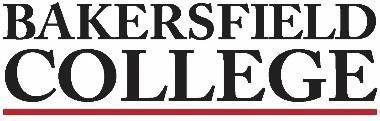 COLLEGE COUNCIL MINUTESOctober 13, 20238:00-10:00am, Campus Center BoardroomSupporting documents may be accessed on the College Council Committee website at https://committees.kccd.edu/bc/committee/collegecouncilWELCOME & OVERVIEW of the AGENDAPresident Watkin welcomed the group and reminded them to complete the institutional quality survey. As of October 10th only 106 people had completed the survey. President Watkin informed the group on some of his activities since the last meeting.  The activities included Deano Campus Learning Resource Ribbon cutting ceremony, various BC athletic sporting events, a Community Partners in Education with Bakersfield City School District event at Casa Loma Elementary School, and the Shakespeare festival. Approval of MinutesCouncil members reviewed the minutes. Commiso motioned to approve, and Achan seconded theminutes as presented. The Council approved the minutes.PRESIDENT’S REPORThttps://committees.kccd.edu/sites/committees.kccd.edu/files/A.%20President%27s%20Report.pdfPresident Watkin directed the Council to his report posted on the College Council website. Watkin highlighted recent events, particularly Kern County College Night and BC’s Transfer Day.Other comments included:Alumni BBQ on October 21st President’s Lunch with SGA on October 25th in the Dining CommonsPreparations for the Great ShakeOut on October 19th EDUCATIONAL MASTER PLAN UPDATE 2023-2023https://committees.kccd.edu/sites/committees.kccd.edu/files/B.%20Educational%20Master%20Plan%20Update%202023-2026.pdfOne of the big changes is in the chapter under Equity, Completion, and Intersegmental Approach to the Future, they've added the section titled Rural Initiatives. They are taking a lot of the rural work that they have highlighted throughout the document that is embedded in BC’s infrastructure and highlighted it in its own section. The other proposal that they are making is the district is working on aligning all of its documents and doing presentations from all three colleges at the same time. This would include the Educational Master Plan, Facilities Master Plan, Information Technology Plan, Closing the Loop, and State of the College. The revised Educational Master Plan will be presented at the October 17th Board meeting. NAMING FACILITIEShttps://committees.kccd.edu/sites/committees.kccd.edu/files/C.a%20BP_6620.pdfhttps://committees.kccd.edu/sites/committees.kccd.edu/files/C.b%20AP_6620.pdfBoard Policy 6620 allows us to put forth a board proposal to name something. Examples are we can have geographical features across campus or across our properties and doing so we can honor an individual, organization, somebody who has contributed to the college and community, somebody who has a record of scholarship, leadership, service or somebody who's made a substantial financial contribution. An example is the Levan Center. The latest proposal is for the weight room inside the new athletic complex to be named after coach Carl Bowser. Coach Bowser retired in 1996 as Athletic Director and he is a true Bakersfield College Football legend. He started from water boy all the way up to assistant coach and coach to Athletic director. He was the 1988 California College coach of the year and he took BC to the 1988 National title. We've received letters in support of him, obviously a very key figure, also a member of our College Athletic Hall of Fame. Most feel he is very well deserving. Members of the community have also been very supportive of this proposal. BOOKSTORE ADVISORY COMMITTEE CHARGE UPDATE: 1st REVIEWhttps://committees.kccd.edu/sites/committees.kccd.edu/files/D.%20Bookstore%20Advisory%20Committee%20Charge%20Update%20AS%20Approved.docxWith regards to the charge, there's nothing that's catastrophically changed. The only thing that you might notice in question is through membership. It's faculty preferred and you might think so as well. The committee is unique. Unique in terms of what they do, how they do it, how it impacts students and faculty. And so because of that, they want to make sure that they have representation from different areas like Rising Scholars, Rural, Delano, Arvin, right? But individuals can't always make meetings, but sometimes they could send somebody. And they might not be, they might not be classified, they might not be a manager, but they're all equal in terms of what they do in their knowledge base. And that's what they’re looking for on the committee is they want the knowledge, the information and to do right by all the groups. And so they didn't want to put themselves in a situation where someone's voice wasn't going to be at the table because they were putting these constraints on exactly which they belong to.EQUIVALENCY COMMITTEE CHARGE UPDATE: 1st REVIEWhttps://committees.kccd.edu/sites/committees.kccd.edu/files/E.%20Equivalency%20Committee%20Charge%20Update%20AS%20Approved.docxClarified some language on the Membership section: VP of Instruction or designee is nonvoting. An alternate member will attend all meetings as non-voting member. The alternate member will become a voting member in the case a regular member needs replacement. Regular members will serve staggered two-year terms.INFORMATION SYSTEMS & INSTRUCTIONAL TECHNOLOGY COMMITTEE CHARGE UPDATE: 1st REVIEWhttps://committees.kccd.edu/sites/committees.kccd.edu/files/F.%20Information%20Systems%20and%20Instructional%20Technology%20Committee%20Charge%20Update%20AS%20Approved.docxThere was not a lot of significant change to this committee charge. They did replace the word campus with college because campus wide implies that there is only one campus, as we know, BC has multiple sites. Campus wide is a more appropriate description. They also added under Communicates With the Distance Education Task Force and Accessibility Task force. They thought that it was important, given the scope and the responsibility of the committee, to maintain communication in both directions with both of those task forces.PROGRAM REVIEW COMMITTEE CHARGE UPDATE: 1st REVIEWhttps://committees.kccd.edu/sites/committees.kccd.edu/files/G.%20Program%20Review%20Committee%20Charge%20Update%20AS%20Approved.docxThere was no significant change to the committee charge. It was noted that the committee listed the email address on the first line and that may be a change that other committees want to make moving forward. INFORMATION ITEMSDates to CalendarCollege Council Members Present:Guests:Steve Watkin, Billie Jo Rice, Calvin Yu, Andrea Thorson, Jennifer Achan, Dan Hall, Ann Tatum, Erica Menchaca, Grace Commiso, Clair Lahorgue, Nick Strobel,   Jason Stratton, Chris Glaser, Victor Crosswaite, Scott Hallmark, Mindy Wilmot, Catherine RangelBill MoseleyNext Meeting:October 13, 2023